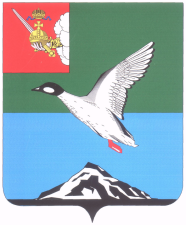 ГЛАВА ЧЕРЕПОВЕЦКОГО МУНИЦИПАЛЬНОГО РАЙОНАП О С Т А Н О В Л Е Н И Еот  20.12.2019       								     № 64г. ЧереповецОб утверждении Стандарта внешнего муниципального финансового контроля «Организация и проведение совместных контрольных и экспертно-аналитических мероприятий»          В соответствии с Бюджетным кодексом Российской Федерации, со статьей 11 Федерального закона от 07.02.2011 № 6-ФЗ «Об общих принципах организации и деятельности контрольно-счетных органов субъектов Российской Федерации и муниципальных образований», Общими требованиями к стандартам внешнего муниципального финансового контроля для контрольно-счетных органов муниципальных образований, расположенных на территории Вологодской области, утвержденными решением коллегии Контрольно-счетной палаты Вологодской области от 26.12.2013 № 69, и на основании Положения о Контрольно-счетном комитете Муниципального Собрания Череповецкого муниципального района, утвержденного решением Муниципального Собрания района от 30.10.2012 № 492,ПОСТАНОВЛЯЮ:      1. Утвердить прилагаемый Стандарт внешнего муниципального финансового контроля «Организация и проведение совместных контрольных и экспертно-аналитических мероприятий».      2. Постановление разместить на официальном сайте Череповецкого муниципального района в информационно-телекоммуникационной сети Интернет.Глава района                                                                                        Н.Ю. Малкова                                                                                      УТВЕРЖДЕН                                                                                     постановлением                                                                                      главы района                                                                                     от 20.12.2019     №64 Стандарт 
внешнего муниципального финансового контроляОрганизация и проведение совместных контрольных и экспертно-аналитических мероприятий2019 год1. Общие положения 1.1. Стандарт внешнего муниципального финансового контроля «Организация и проведение совместных контрольных и экспертно-аналитических мероприятий» (далее – Стандарт) разработан в соответствии с Бюджетным кодексом Российской Федерации, Федеральным законом от 07.02.2011 № 6-ФЗ 
«Об общих принципах организации и деятельности контрольно-счетных органов субъектов Российской Федерации и муниципальных образований», Положением о Контрольно-счетном комитете Муниципального Собрания Череповецкого муниципального района, утвержденным решением Муниципального Собрания района от 30.10.2012 № 492, Общими требованиями к стандартам внешнего муниципального финансового контроля для контрольно-счетных органов муниципальных образований, расположенных на территории Вологодской области, утвержденными решением коллегии Контрольно-счетной палаты Вологодской области от 26.12.2013 № 69. 1.2. Целью Стандарта является установление общих правил и процедур проведения Контрольно-счетного комитета Муниципального Собрания Череповецкого муниципального района (далее – Контрольно–счетный комитет) и Контрольно-счетной палатой Вологодской области (далее – КСП области) совместных контрольных и экспертно-аналитических мероприятий. 1.3. Задачами Стандарта являются: - определение порядка организации и подготовки совместных контрольных и экспертно-аналитических мероприятий, взаимодействия Контрольно–счетного комитета и КСП области (далее – Стороны) в процессе их проведения; - установление требований по оформлению результатов совместных контрольных и экспертно-аналитических мероприятий, порядка их рассмотрения. 1.4. Вопросы организации и проведения совместных контрольных и экспертно-аналитических мероприятий, не урегулированные настоящим Стандартом, согласовываются Сторонами в рабочем порядке. 2. Содержание совместных контрольных и экспертно-аналитических мероприятий2.1. Совместные контрольные и экспертно-аналитические мероприятия – это форма организации контрольных и экспертно-аналитических мероприятий, осуществляемых Контрольно–счетным комитетом и КСП области на двусторонней или многосторонней основе. 2.2. Совместные контрольные и экспертно-аналитические мероприятия проводятся двумя способами: - посредством формирования рабочей группы из представителей Контрольно–счетного комитета и КСП области; - каждой стороной самостоятельно, в согласованные сроки, с последующим обменом и использованием информации по их результатам. 3. Планирование совместных контрольных и экспертно-аналитических мероприятий3.1. Планирование совместных контрольных и экспертно-аналитических мероприятий осуществляется с учетом положений настоящего Стандарта. 3.2. Предложения Муниципального Собрания Череповецкого муниципального района и Контрольно–счетного комитета о проведении совместных контрольных и экспертно-аналитических мероприятий направляются в КСП области до 1 декабря текущего года. 3.3. О принятом решении КСП области уведомляет председателя Муниципального Собрания Череповецкого муниципального района, руководителя Контрольно–счетного комитета в срок не позднее 15 декабря текущего года. 3.4. КСП области в срок до 15 октября текущего года направляет в адрес Муниципального Собрания Череповецкого муниципального района и Контрольно–счетного комитета запрос о предложениях по проведению совместных контрольных и экспертно-аналитических мероприятий. 3.6. Предложения КСП области о проведении внеплановых совместных контрольных и экспертно-аналитических мероприятий направляются Муниципальному Собранию Череповецкого муниципального района и Контрольно–счетному комитету не позднее, чем за 30 дней до предполагаемой даты проведения соответствующего мероприятия. О принятом решении Муниципального Собрания Череповецкого муниципального района и Контрольно–счетный комитет информируют КСП области не позднее, чем за 15 дней до предполагаемой даты проведения соответствующего мероприятия. 4. Организация проведения совместных контрольных и экспертно-аналитических мероприятий4.1. Совместное контрольное и экспертно-аналитическое мероприятие проводится на основании Решения КСП области и Муниципального Собрания Череповецкого муниципального района о проведении совместного контрольного и экспертно-аналитического мероприятия (далее – Решение), в котором определяются: наименование (предмет) контрольного и экспертно-аналитического мероприятия; цели контрольного и экспертно-аналитического мероприятия; сроки и способ проведения контрольного и экспертно-аналитического мероприятия; ответственные лица за проведение контрольного и экспертно-аналитического мероприятия, его руководитель; вопросы участия в мероприятии каждой из Сторон, исходя из установленных полномочий; порядок обмена информацией, оформления результатов контрольного и экспертно-аналитического мероприятия, в том числе форма, порядок подписания и согласования документов; порядок подготовки и принятия решений по результатам контрольного и экспертно-аналитического мероприятия. Подписание Решения Сторонами осуществляется не позднее, чем за три дня до предполагаемой даты проведения совместного контрольного и экспертно-аналитического мероприятия. Образец оформления Решения приведен в приложении к настоящему Стандарту. 4.2. Проведение совместного контрольного и экспертно-аналитического мероприятия осуществляется в соответствии с его программой (далее – программа мероприятия). 4.3. Подготовка проекта программы совместного контрольного и экспертно-аналитического мероприятия осуществляется в соответствии с общими положениями стандартов КСП области и Контрольно-счетного комитета по проведению контрольных и экспертно-аналитических мероприятий руководителем мероприятия. 4.4. Руководителем совместного контрольного и экспертно-аналитического мероприятия назначается аудитор КСП области. Информация о руководителе мероприятия отражается в Решении о его проведении. 4.5. При подготовке проекта программы мероприятия могут проводиться консультации и запрашиваться необходимая информация у другой Стороны. 4.6. Программа совместного контрольного и экспертно-аналитического мероприятия в зависимости от способа его проведения утверждается председателем КСП области по согласованию с председателем Контрольно-счетного комитета или каждой Стороной самостоятельно. 5. Проведение совместных контрольных и экспертно-аналитических мероприятий5.1. Проведение совместных контрольных и экспертно-аналитических мероприятий осуществляется в соответствии с общими положениями и требованиями к проведению контрольных и экспертно-аналитических мероприятий, определенными соответствующими стандартами Контрольно-счетного комитета и КСП области.5.2. В случае возникновения вопросов по организации, проведению и оформлению результатов совместного контрольного и экспертно-аналитического мероприятия, Стороны для их разрешения проводят переговоры и согласительные процедуры. 5.3. Передача информации, отнесенной к государственной или иной охраняемой законом тайне, в рамках совместного контрольного и экспертно-аналитического мероприятия, осуществляется в соответствии с законодательством Российской Федерации. 6. Оформление результатов совместных контрольных и экспертно-аналитических мероприятий на объектах6.1. При проведении контрольных и экспертно-аналитических мероприятий на объектах каждой Стороной самостоятельно, их результаты оформляются в порядке, установленном соответственно стандартами Контрольно-счетного комитета и КСП области по проведению контрольных и экспертно-аналитических мероприятий, и подписываются каждой Стороной самостоятельно. 6.2. При проведении контрольного и экспертно-аналитического мероприятия на объекте рабочей группой из представителей Сторон, акт или заключение оформляется в нескольких экземплярах: по одному экземпляру для каждой из Сторон, один экземпляр - объекту контроля и подписывается представителями участвующих в мероприятии Сторон. При наличии противоречий Стороны вправе выразить особое мнение, которое прилагается к акту или заключению и является его неотъемлемой частью. 6.3. На основании актов и заключений подготавливается соответственно отчет или заключение о результатах проведенного мероприятия в порядке, установленном соответствующими стандартами Контрольно-счетного комитета и КСП области по проведению контрольных и экспертно-аналитических мероприятий. Степень и форма участия представителей Сторон в подготовке отчета, заключения, оформляемых по результатам мероприятия, согласовывается и отражается в Решении. 6.4. В установленном для Сторон порядке при наличии соответствующих оснований по результатам совместных контрольных и экспертно-аналитических мероприятий одновременно с отчетом, заключением могут подготавливаться представления, предписания, информационные письма. 6.5. При рассмотрении на коллегии КСП области результатов совместного контрольного и экспертно-аналитического мероприятия приглашаются должностные лица Контрольно-счетного комитета, участвующих в контрольном и экспертно-аналитическом мероприятии, при необходимости руководители объектов контроля. 6.6. Срок обмена итоговыми документами Сторон, форма и направление совместных итоговых документов оговариваются в Решении. Приложение к Стандарту Решение о проведении совместного мероприятия Контрольно-счетной палатой Вологодской области и Муниципальным Собранием Череповецкого муниципального района «___» ________ 20__ г.                                                                   г. _____________  Контрольно-счетная палата Вологодской области и _____________________________________________________________________________, (наименование представительного органа муниципального образования области или КСО муниципального образования области) именуемые в дальнейшем Сторонами, решили провести совместное ________________________________________________________________ мероприятие             (контрольное, экспертно-аналитическое) «___________________________________________________________________________» 
(наименование, предмет мероприятия) (далее – мероприятие), руководствуясь нижеследующим: 1. Стороны исходят из того, что мероприятие послужит достижению следующих целей: ________________________________________________________________________ 
                                                     (указать цели мероприятия) 2. При подписании настоящего Решения определяются: сроки мероприятия ________________________________________________; способ проведения мероприятия : ____________________________________; вопросы участия в мероприятии каждой из Сторон, исходя из установленных полномочий: __________________________________________________________________; организационные процедуры: _____________________________________________________________________________
      (указать составляющие подготовительного, основного и заключительного   этапов мероприятия, требующие согласования)_____________________________________________________________________________; ответственные лица за проведение мероприятия, его руководитель: _____________________________________________________________________________ порядок подготовки, согласования и утверждения программы: _____________________________________________________________________________ (указать: ответственного за подготовку программы мероприятия, порядок согласования, сроки согласования и утверждения, внесение возможных изменений и т.д.) ____________________________________________________________________________; порядок подготовки и принятия решений по результатам мероприятия, не урегулированных правовыми актами Сторон: _____________________________________________________________________________. 
(если таковые необходимы)3. При проведении мероприятия Стороны в пределах своих полномочий договариваются о порядке передачи необходимой информации. _____________________________________________________________________________ 
(указать: на каких носителях передается информация, количество экземпляров, сроки передачи с каждого объекта контроля и т.п.)_____________________________________________________________________________. При обмене информацией в рамках настоящего Решения Стороны руководствуются законодательством о защите государственной тайны или иной конфиденциальной информации. 4. Стороны при необходимости проводят координационные совещания, по результатам которых подписываются протоколы и принимаются конкретные решения по мероприятию. _____________________________________________________________________________ 
(указать: тема совещания, место проведения совещания, срок проведения совещания и т.п.)_____________________________________________________________________________. 5. Оформление результатов проведенных мероприятий на объектах осуществляется в форме _____________________________________________________________________________ 
(акты, заключения на объектах контроля)После проведения мероприятия одной Стороной в интересах другой Стороны, Сторона, его проводившая, информирует другую Сторону о результатах этого мероприятия _____________________________________________________________________________  (указать: форму, сроки предоставления информации и т. п.)_____________________________________________________________________________. 6. По результатам проведения мероприятия подготавливается _____________________________________________________________________________, 
(отчет, заключение)порядок подготовки, согласования и утверждения которого осуществляется по согласованию Сторон. _____________________________________________________________________________ 
(указать: порядок обмена итоговой информацией, ответственного исполнителя по подготовке отчета, заключения, сроки, подготовки, согласования, представления отчета, заключения на утверждение и т. п.)_____________________________________________________________________________. Объем и порядок предоставления дополнительных материалов мероприятия определяются по согласованию между Сторонами _____________________________________________________________________________
(указать: перечень дополнительных материалов, форма согласования дополнительных материалов, сроки согласования дополнительных материалов и т.п.)________________________________________________________________________. 7. Все изменения к настоящему Решению оформляются дополнительными письменными соглашениями и подписываются Сторонами. 8. Настоящее Решение вступает в силу с момента подписания его обеими Сторонами и действует до окончания мероприятия. Действие Решения не может быть прекращено во время уже проводимого мероприятия до его полного завершения. Датой окончания мероприятия считается дата утверждения __________________ по результатам мероприятия. (отчета, заключения)       	Настоящее Решение составлено в ________ экземплярах, по одному для каждой из сторон. _________ _________________                   _________ _________________ (подпись /инициалы и фамилия/)               (подпись /инициалы и фамилия/) МП                                                                  МП    Председатель КСП области                                 Глава Череповецкого муниципального    района 